Shepel Nikolay NikolaevichExperience:Documents and further information:CERTIFICATES:
1. TRAINING FOR PERSONNEL SERVING ON RO-RO PASSENGER SHIPS.
2. TRAINING FOR PERSONNEL SERVING ON PASSENGER SHIPS OTHER THAN RO-RO PASSENGER SHIPS.Position applied for: Ordinary SeamanDate of birth: 15.09.1986 (age: 31)Citizenship: UkraineResidence permit in Ukraine: YesCountry of residence: UkraineCity of residence: OdessaPermanent address: Odessa,  Pushkinskaya, 27Contact Tel. No: +38 (063) 939-15-23E-Mail: Shepel6@mail.ruSkype: Niki3826U.S. visa: Yes. Expiration date 01.03.2021E.U. visa: NoUkrainian biometric international passport: Not specifiedDate available from: 01.03.2017English knowledge: GoodMinimum salary: 1200 $ per month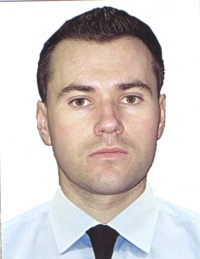 PositionFrom / ToVessel nameVessel typeDWTMEBHPFlagShipownerCrewingOrdinary Seaman18.04.2016-17.12.2016HELVETIA ONEBulk Carrier92 000-LIBERIASTAR-LINE MARINEOrdinary Seaman02.04.2015-26.10.2015Energy RangerBulk Carrier50000-United Kingdom (GB)Verizon Marine LimitedStar-Line MarineOrdinary Seaman17.03.2014-14.02.2015Ocean GrandPassenger Ro-Ro Ship5813.00-PanamaTEN BOSCH CRUISE PANAMA S.A.Ukr TrampOrdinary Seaman21.06.2013-27.09.2013ShatrovaGeneral Cargo70956960-Port VilaFara Management LTDBrouns Maritime LtdDeck Cadet07.05.2013-20.06.2013ShatrovaGeneral Cargo70956960-Port VilaFara Management LTDBrouns Maritime Ltd